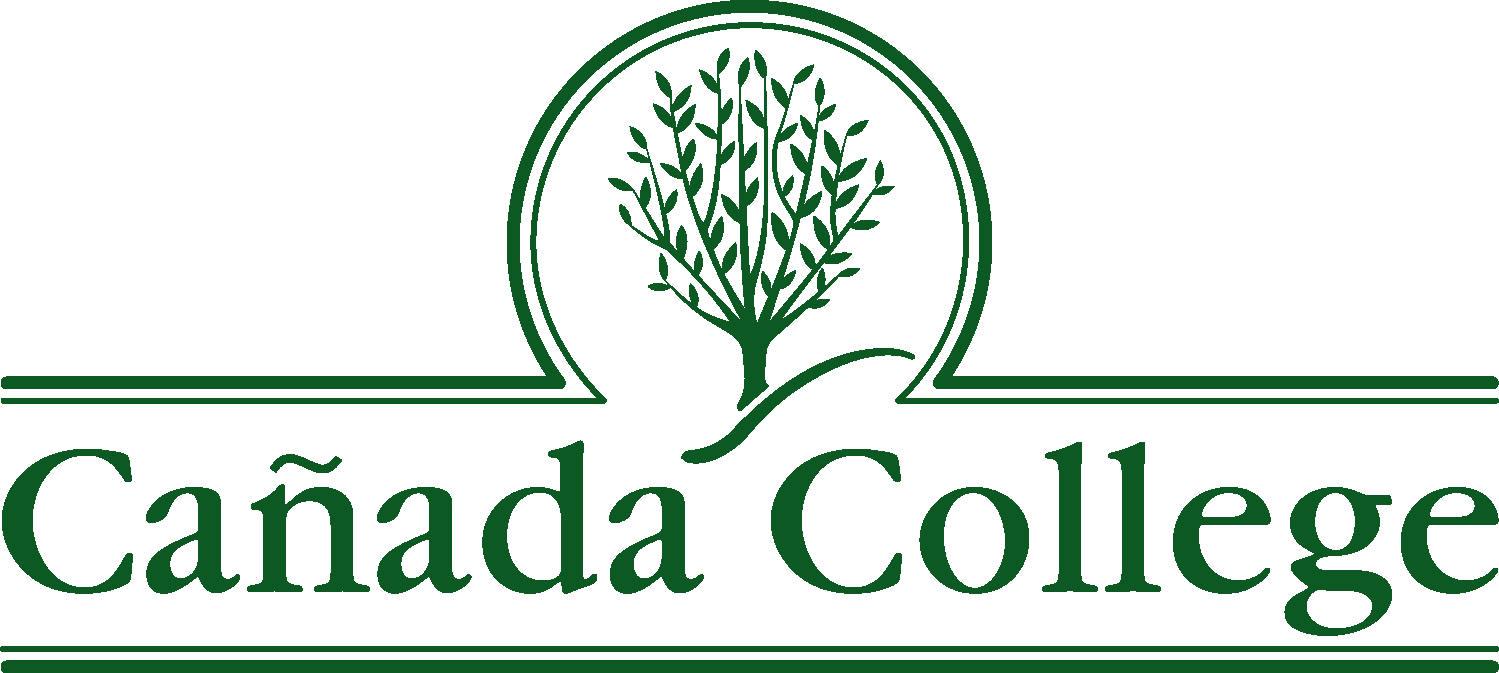 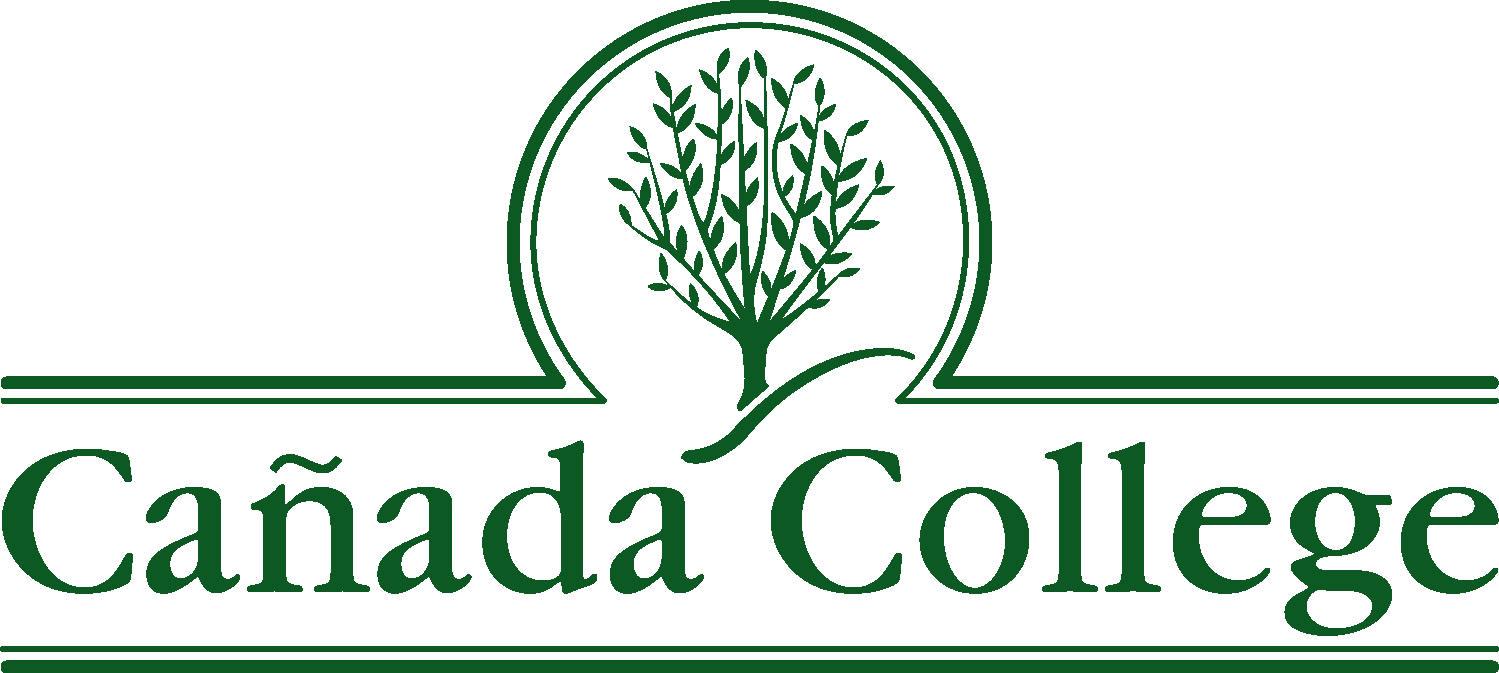 Agenda for Assessment CoachesTuesday, September 13, 20163:00 P.M. – 4:00 P.M.
Building 8, Room 110AGENDA ITEMFACILITATORTIMELogisticsMeeting time/ dayCommitments Defining AssessmentDevelopment of TLA Outcomes